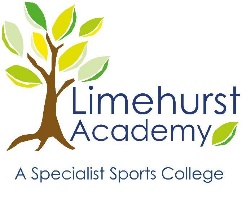 Additional Information for ApplicantsAt Limehurst Academy, we outsource our IT services to several Primary Schools within the local area.  Detailed below are the systems and software packages which are currently in use both at Limehurst and at the Primary Schools.Limehurst AcademyHybrid Cloud modelSCCM InternalEndpoint Manager Mobile DevicesHyper-V Cluster – 2 node, 1 shared SANHP SwitchesRuckus WifiHeavy OneDrive, SharePoint and TEAMS usage. Primary SchoolsIndependent Model (not a trust setting)Unify/Ubiquiti Switches and wirelessHeavy OneDrive, SharePoint and TEAMS usage. Future plansOur future plan is for the Academy to drive more towards Endpoint manager for all mobile devices and De-provision SCCM.